ДП ОПС/ФТОО ПЦС 02/01.Ф.01Дата введения: 12.11.2013Руководителю органа по подтверждению соответствия ___________________________Заявка на регистрацию декларации о соответствии№______ от «____» _________________ 20____г.Наименование заявителя_______________________________________________________________Адрес ____________________________________________________________________________________________________________________________________________________________________Телефон ____________________ Факс___________________ E-mail ___________________Банковские реквизиты ______________________________________________________________________________________________________________________________________________________просит провести регистрацию декларации о соответствии _____________________________________________________________________________________________________________(наименование, тип, марка, код КПВЭД или ТН ВЭД продукции)серийный выпуск или партия продукции (ее размер), либо единичное изделие)Оплата работ по регистрации гарантируется.Заявление на регистрацию данной декларации о соответствии в другие органы по подтверждению соответствия не подавалось.Приложения:1 Декларация о соответствии (подлинник).2 Копии документов, установленных «Правилами принятия и регистрации декларации о соответствии» (пункт 12) (подтвержденных подлинниками) _____________________________________________________________________________(наименование документов)3 Копии документов, предусмотренных для заявляемой продукции законодательством Республики Казахстан на право ее изготовления (подтвержденных подлинниками).Обязуемся:- поставлять продукцию, соответствующую требованиям документов, указанных в декларации;- при изменении требований нормативных документов, указанных в декларации о соответствии, а также изменении реквизитов своего юридического лица оформить новую декларацию о соответствии и представить ее на регистрацию в Ваш орган по подтверждению соответствия в установленном порядке;- в случае выявления контролирующими органами несоответствия продукции установленным требованиям или необоснованности указания данных, приведенных в качестве ее подтверждения, в трехдневный срок сообщить о прекращении действия декларации о соответствии.Руководитель организации ________________.(Индивидуальный предприниматель) подпись инициалы, фамилия М.П.* Дата ____________ * - для юридического лица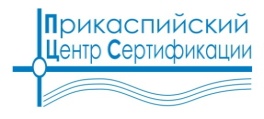 Филиал ТОО «Прикаспийский Центр Сертификаций»Юр. адрес: РК, Алматинская область, Илийский район, пос. Первомайский, ул. Капчагайская, 28 Факт. адрес: РК, г. Алматы, пр. Суюнбая, 16 E-mail: info@pcc-almaty.kz, тел.: (727) 270 60 97, 270 60 98